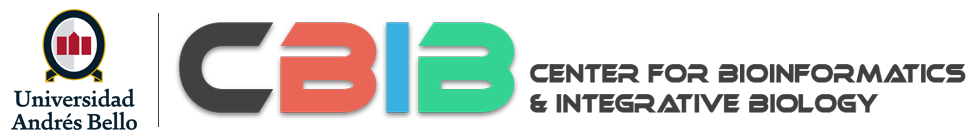 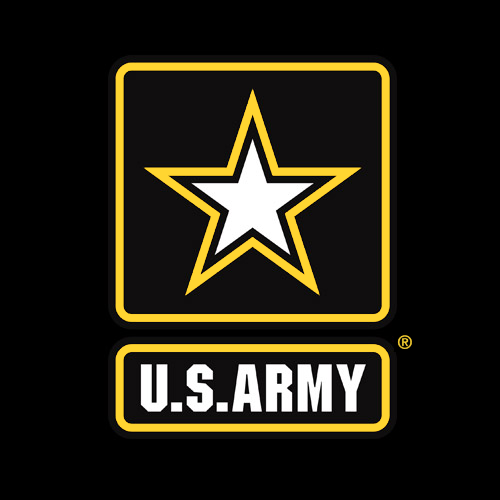 El Centro de Bioinformática y Biología Integrativa (http://www.cbib.cl) de la Universidad Andrés Bello requiere contratar investigador con experiencia en Bioinformática para proyecto de colaboración con la US Army relacionado con el aislamiento, caracterización y mejoramiento de microorganismos degradadores de Energetic Materials. 

Perfil: - Ingeniero en Bioinformática o profesional afín.
- Gran motivación y habilidades para desarrollar investigación multidisciplinaria.
 
Antecedentes de postulación:Titulo profesional obtenido antes de Marzo del 2018.Dominio lenguajes de programación Python y Perl.Conocimiento en NGS, análisis de información “omica”.Ingles comunicacional intermedio-avanzado (deseable).Dentro de las competencias adicionales, son deseables:Experiencia o conocimientos básicos en Microbiología y Biología Molecular.Nuestro Centro ofrece sueldo de mercado acorde a las competencias del postulante, oportunidades de desarrollo de carrera según evaluación de desempeño, interacción permanente con la US Army y centros de investigación nacionales e internacionales de alto nivel.Las postulaciones deben ser enviadas hasta el 30 de Junio del 2018 al correo jose.perez@unab.cl y a fernando.gonzalez@unab.cl la cual debe incluir:Currículum vitae.Carta de presentación que exprese sus intenciones de crecimiento y pretensiones de sueldo.2 cartas de recomendación.